ЗАДАНИЕ НА ПРОЕКТИРОВАНИЕПо строительству кабельных линий 0,4кВ от ВРУ-1 до технологического присоединения «зона охлаждения плиточной заморозки».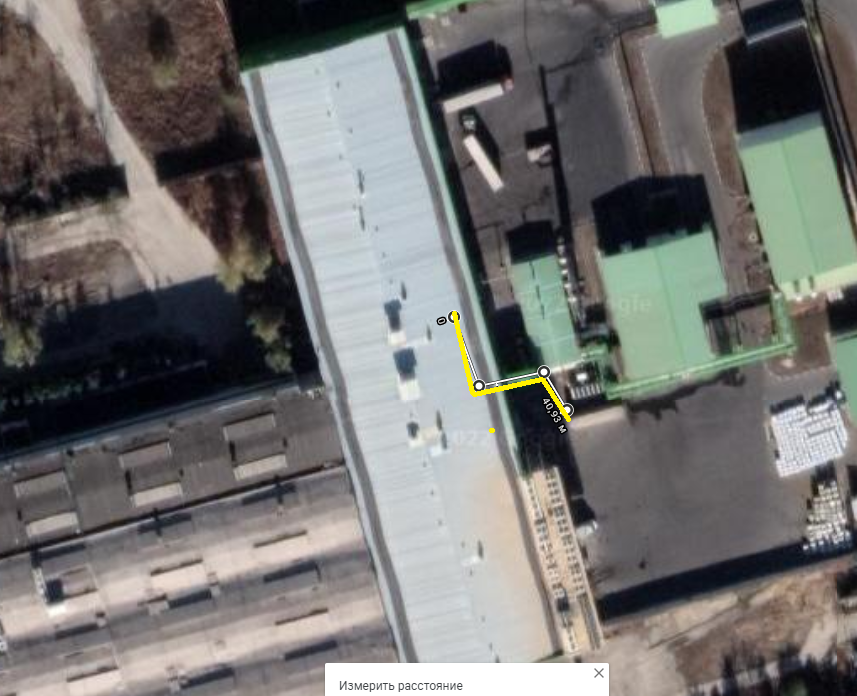 Приложение №1УТВЕРЖДАЮДиректор  ООО «АПК «ПРОМАГРО»_________________ Мартынов Л.Н.«___» ___________ 2022 г.   м.п.                                     № п/пПеречень основных данных и требованийОсновные данные и требования1Основание для проектированияРешение собственника2Застройщик (технический заказчик)309514, Белгородская область, г. Старый Оскол, ул. Ленина, д. 71/123128102820/3128010013Проектная организацияОпределяется по результатам торгов4Сведения об участке строительстваСуществующий «Мясоперерабатывающий комплекс по убою и первичной переработке свиней мощностью 240 голов в час с отделениями разделки, обвалки и упаковки полуфабрикатов» ООО «АПК «ПРОМАГРО», расположенный по адресу: Белгородская обл. Старый Оскол, станция Котел, проезд Ш-5, строение 5.5Вид работРеконструкция6Перечень зданий и сооруженийВРУ 1, «зона охлаждения плиточной заморозки»7 Стадийность проектированияРабочая документация8Требования по вариантной и конкурсной разработкеВариантная разработка не требуется. Принять по существующим проектным материалам Заказчика. 9Источник финансированияСобственные средства10Основные ТЭПРазработать проект электроснабжения объектов, в котором предусмотреть:Строительство кабельной линии от существующего автомата в ВРУ-1 до «зона охлаждения плиточной заморозки», ориентировочное расстояние 50м, прокладка осуществляется кабелем ВВГнг(А)-LS по проектируемым лоткам за навесным потолком, с выходом на улицу, максимальная мощность объекта 400кВт. Набор коммутационных аппаратов и исполнение   ВРУ «зона охлаждения плиточной заморозки» уточнить у заказчика. 11Особые условия строительстваВ условиях действующего производства12Идентификационные признаки объекта устанавливаются в соответствии со статьей 4 Федерального закона от 30 декабря 2009 г. N 384-ФЗ "Технический регламент о безопасности зданий и сооружений"  и включают в себя12.1.НазначениеСооружения для сельскохозяйственного производства12.2Принадлежность к объектам транспортной инфраструктуры и к другим объектам, функционально-технологические особенности которых влияют на их безопасностьНе принадлежит12.3Возможность возникновения опасных природных процессов и явлений и техногенных воздействий на территории, на которой будет осуществляться строительство объектаВ соответствии с СП 14.13330.2018 «Строительство в сейсмических районах», картами ОСР-2015-А,В,С – исходная сейсмичность района расположения проектируемого объекта составляет 5 (пять) баллов – район сейсмически не опасный.12.4Принадлежность к опасным производственным объектамНе принадлежит12.5Пожарная и взрывопожарная опасностьКатегория пожарной опасности объектов – Д. 12.6Наличие помещений с постоянным пребыванием людейИмеется12.7Уровень ответственности Нормальный, класс сооружений КС-2 по ГОСТ 27751-201413Основные требования к объемно-планировочному решению, условиям блокировки, отделке зданияРазработать проект электроснабжения объектов, в котором предусмотреть:Строительство кабельной линии от существующего автомата в ВРУ-1 до «зона охлаждения плиточной заморозки», ориентировочное расстояние 50м, прокладка осуществляется кабелем ВВГнг(А)-LS по проектируемым лоткам за навесным потолком, с выходом на улицу, максимальная мощность объекта 400кВт. Набор коммутационных аппаратов и исполнение   ВРУ «зона охлаждения плиточной заморозки» уточнить у заказчика. 13 Основные требования к конструктивным решениям Конструктивные решения выполнить по аналогии с существующей рабочей документацией.  14Основные требования к инженерному оборудованию15Требования по обеспечению условий жизнедеятельности маломобильных групп населения Не требуется16Требования по разработке инженерно-технических мероприятий ГО и мероприятий по предупреждению ЧС, по защитным мероприятиямНе требуется17Требования о необходимости выполнения: демонстрационных материалов, научно-исследовательских и т.д.Не требуется18Требования по природоохранным мероприятиямНе требуется19Требования по энергосбережениюНе требуется20Требования по согласованию проектных решений с заинтересованными организациями, на соответствие выполнения требований ТУНе требуется21Требования по разработке раздела «Проект организация строительства»Не требуется22Состав исходных данных, выдаваемых заказчиком генеральному проектировщикуРабочая документация существующих реконструируемых объектов в полном комплекте. Технические условия на подключение к сетям электроснабжения.23Благоустройство территории.Не требуется24Требование к проектно-изыскательским работамНе требуется 25Порядок оплатыАванс 80%26Требования к рабочей документацииИзменения внести в соответствующие комплекты предоставляемой рабочей документации. Оформление документации выполнить в соответствии с требованиями ГОСТ Р 21.101-2020 «Система проектной документации для строительства. Основные требования к проектной и рабочей документации».На все здания и сооружения, должны быть приведены технико-экономические показатели.27Состав и количество ПСД, выдаваемых заказчикуРабочую документацию представить в 4-х экземплярах на бумажном носителе (в сброшюрованном виде) и 1 экземпляр на электронном носителе (текстовые файлы – в программе Word, в формате .doc; в формате pdf c подписями, чертежи – в программе AutoCad, в формате DWG, в формате pdf с подписями).28Сроки проектирования45 дней с момента заключения договора29Дополнительные требования1. Проектную документацию разрабатывать и передавать Заказчику поэтапно (законченными разделами), при условии согласования их Заказчиком и оформления в соответствии с указанными выше требованиями настоящего ТЗ 2. Технические решения проекта согласовать с Заказчиком. 3. Каждый раздел проекта оформить отдельным томом.4. Все разделы проекта должны быть согласованны между собой и не иметь противоречий.  5. Проект выполнить с учетом результатов отчета по техническому обследованию проектируемых зданий (п.24).  6. Отобразить существующие сети на генеральном плане  7. К проектированию допускается организация с опытом работы не менее 10 лет.8. Активы компании на момент заключения договора должны составлять не менее суммы аванса, для подтверждения указанных данных организация должна предоставить оборотно-сальдовую ведомость по счетам 01, 10;9. Обязательное условие исполнитель должен быть готов работать по типовой форме договора ООО «АПК ПРОМАГРО»..РАЗРАБОТАНО:  Заместитель главного энергетика____________ /Гаркуша Д.А.Приложение №1